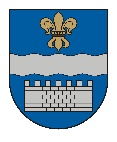 DAUGAVPILS DOMEK. Valdemāra iela 1, Daugavpils, LV-5401, tālr. 65404344, 65404365, fakss 65421941 e-pasts info@daugavpils.lv   www.daugavpils.lvL Ē M U M SDaugavpilī2021.gada 12.augustā		                                                                    Nr.519                                                                                                                                                                                                 (prot. Nr.33, 21.§)  Par Daugavpils pilsētas domes 2021.gada 12.augusta saistošo noteikumu Nr.45 "Pabalsts krīzes situācijā sakarā ar Covid-19 infekcijas izplatību" apstiprināšanuPamatojoties uz Sociālo pakalpojumu un sociālas palīdzības likuma pārejas noteikumu 37.2 punkta 1.apakšpunktu, Covid-19 infekcijas izplatības pārvaldības likuma 24. panta otro daļu, atklāti balsojot: PAR – 14 (I.Aleksejevs, A.Elksniņš, A.Gržibovskis, L.Jankovska, I.Jukšinska, V.Kononovs, N.Kožanova, M.Lavrenovs, J.Lāčplēsis, I.Prelatovs, V.Sporāne-Hudojana, I.Šķinčs, M.Truskovskis, A.Vasiļjevs), PRET – nav, ATTURAS – nav, Daugavpils dome nolemj: Apstiprināt Daugavpils pilsētas domes 2021.gada 12.augusta saistošos noteikumus Nr.45 "Pabalsts krīzes situācijā sakarā ar Covid-19 infekcijas izplatību”.Pielikumā: Daugavpils pilsētas domes 2021.gada 12.augusta saistošie noteikumi Nr.45 “Pabalsts krīzes situācijā sakarā ar Covid-19 infekcijas izplatību” un to paskaidrojuma raksts.Domes priekšsēdētājs                  ( personiskais paraksts)               		      A.Elksniņš